Результаты заключения Контрольно-счетной палаты Приморского краяна проект закона Приморского края "О внесении изменений в Закон Приморского края "О краевом бюджете на 2021 год и плановый период 2022 и 2023 годов"Представленный законопроект предлагает третьи изменения в Закон Приморского края "О краевом бюджете на 2021 год и плановый период 2022 и 2023 годов". Корректировки изменяют основные показатели краевого бюджета на 2021 год и первый год планового периода.Изменения обусловлены увеличением налоговых и неналоговых доходов и безвозмездных поступлений из федерального бюджета, от государственной корпорации Фонд содействия реформированию жилищно-коммунального хозяйства. В результате изменений увеличены доходы на 2071168,24 тыс. рублей, расходы – на 2085668,19 тыс. рублей. Размер дефицита краевого бюджета увеличен на 14499,95 тыс. рублей. В составе доходов общий объем налоговых и неналоговых доходов увеличен на 1,16 %. Рост объема налоговых и неналоговых доходов в краевой бюджет обусловлен увеличением поступлений по налогу на прибыль организаций на 1000000,00 тыс. рублей, а также дополнительным поступлением доходов от размещения средств бюджетов в сумме 100000,00 тыс. рублей.Безвозмездные поступления на 2021 год больше законодательно утвержденных годовых бюджетных назначений на 971168,24 тыс. рублей, или на 2,12 %, в том числе за счет уточнения объемов финансовой помощи из федерального бюджета в виде субсидий на 1,09 %, иных межбюджетных трансфертов на 15,30 %. Безвозмездные поступления от государственных организаций увеличены на 69,44 % и направлены на обеспечение мероприятий по модернизации систем коммунальной инфраструктуры.Увеличение расходов на 2021 год предусмотрено за счет федеральных средств на общую сумму 971168,24 тыс. рублей и краевых средств – на 1114499,95 тыс. рублей.Предусмотрены разнонаправленные корректировки, а также перемещения бюджетных ассигнований между целевыми статьями программных и непрограммных расходов краевого бюджета. Наибольшие объемы увеличения за счет федеральных и краевых средств представлены по ГП "Развитие образования Приморского края",  "Развитие здравоохранения Приморского края", "Обеспечение доступным жильем и качественными услугами жилищно-коммунального хозяйства населения Приморского края", "Социальная поддержка населения Приморского края".Законопроект вносит изменения по увеличению объемов дорожного фонда Приморского края на 2021 год на общую сумму 220866,01 тыс. рублей. Соответствующие изменения бюджетных ассигнований дорожного фонда отражены по ГП "Развитие транспортного комплекса Приморского края" по министерству транспорта и дорожного хозяйства Приморского края. Контрольно-счетная палата отметила уменьшение субсидии бюджетам муниципальных образований Приморского края на проектирование, строительство, реконструкцию автомобильных дорог общего пользования местного значения с твердым покрытием до сельских населенных пунктов, не имеющих круглогодичной связи с сетью автомобильных дорог общего пользования, а также на их капитальный ремонт и ремонт за счет средств дорожного фонда Приморского края. Данное сокращение нарушает условия бюджетного законодательства. Согласно законопроекту объем бюджетных ассигнований в краевом бюджете на 2021 год на реализацию 11 национальных проектов увеличивается на 634460,18 тыс. рублей. Общее количество федеральных проектов, реализуемых в текущем году в краевом бюджете, не изменено.  В 2021 году планируется увеличение возвратов бюджетных кредитов, предоставленных из краевого бюджета бюджетам муниципальных образований Приморского края, в 4,9 раза и предоставление бюджетных кредитов из краевого бюджета муниципальным бюджетам в 2,6 раза. Основные параметры краевого бюджета на трехлетний период с учетом вносимых корректировок отвечают принципу сбалансированности, общего (совокупного) покрытия расходов бюджетов.Контрольно-счетная палата полагает возможным рассмотрение законопроекта на заседании Законодательного Собрания Приморского края.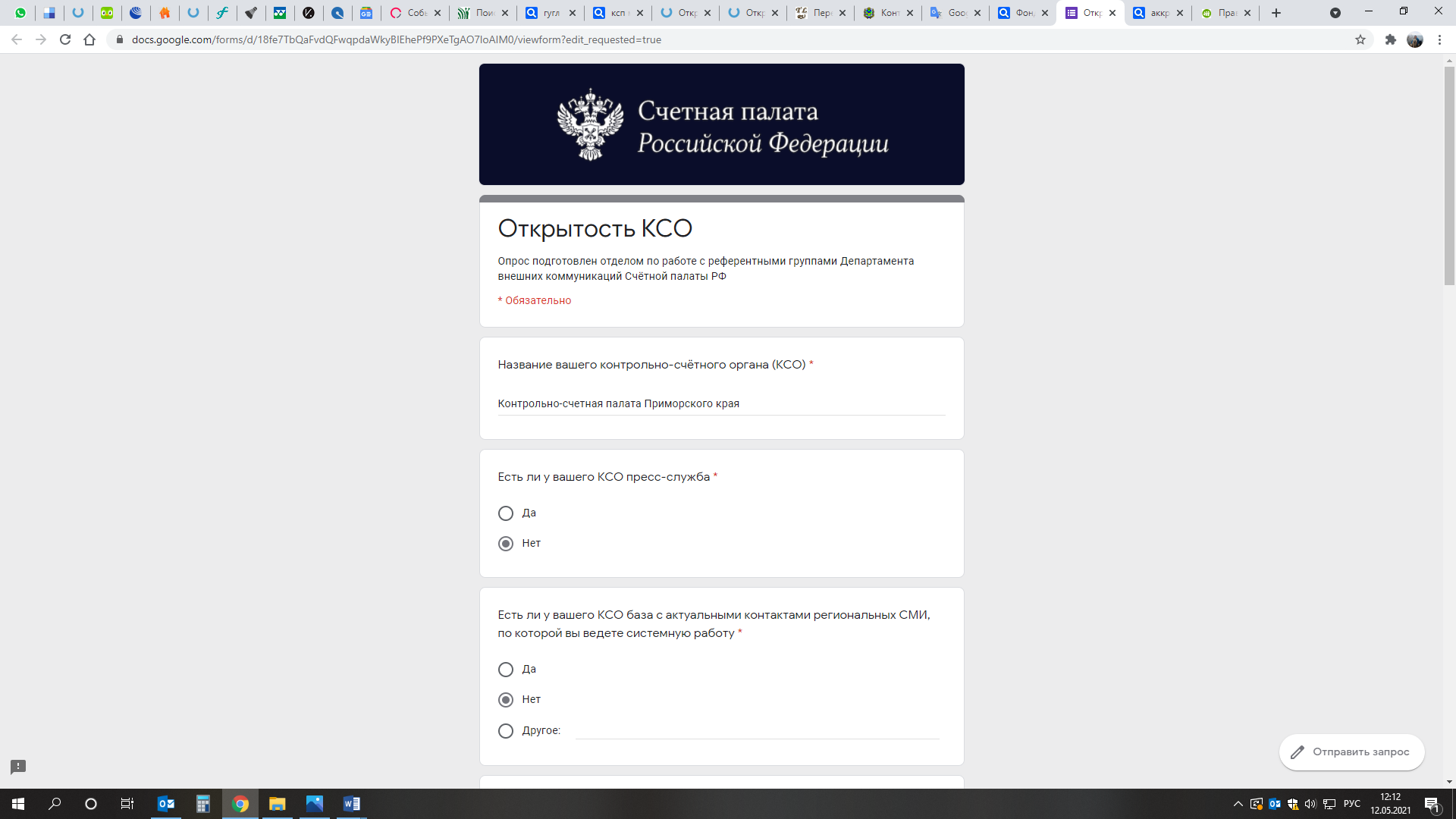 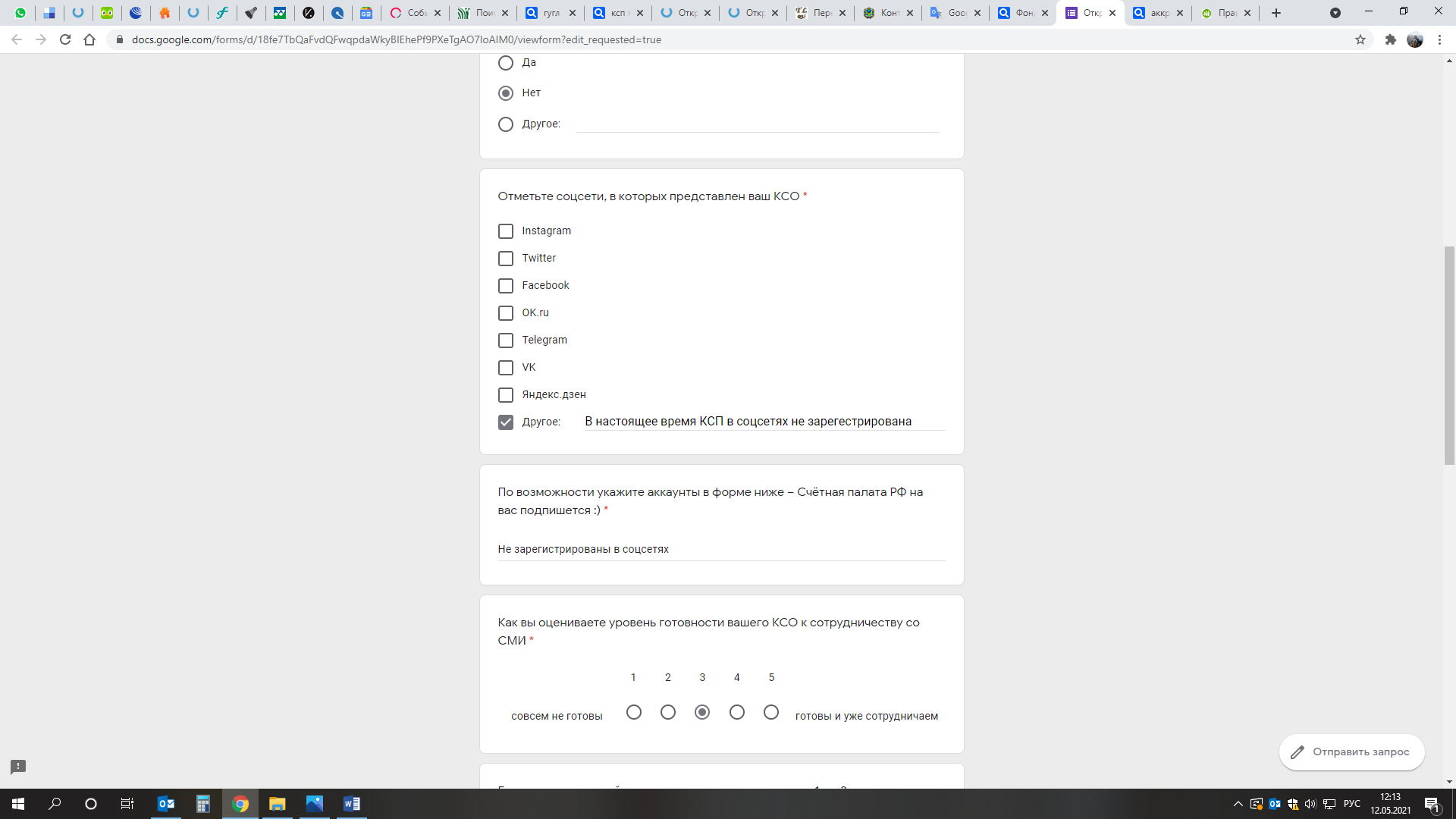 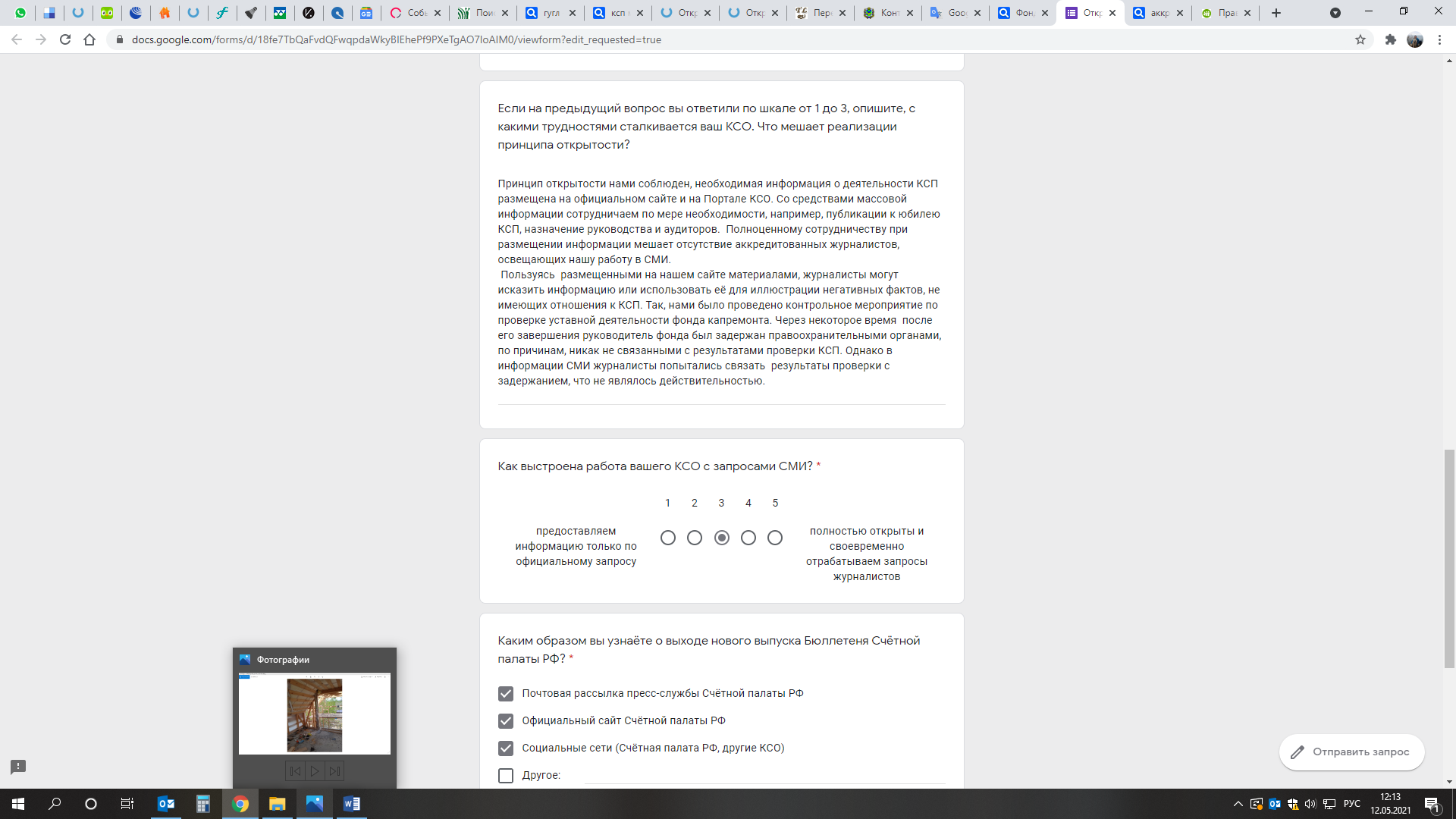 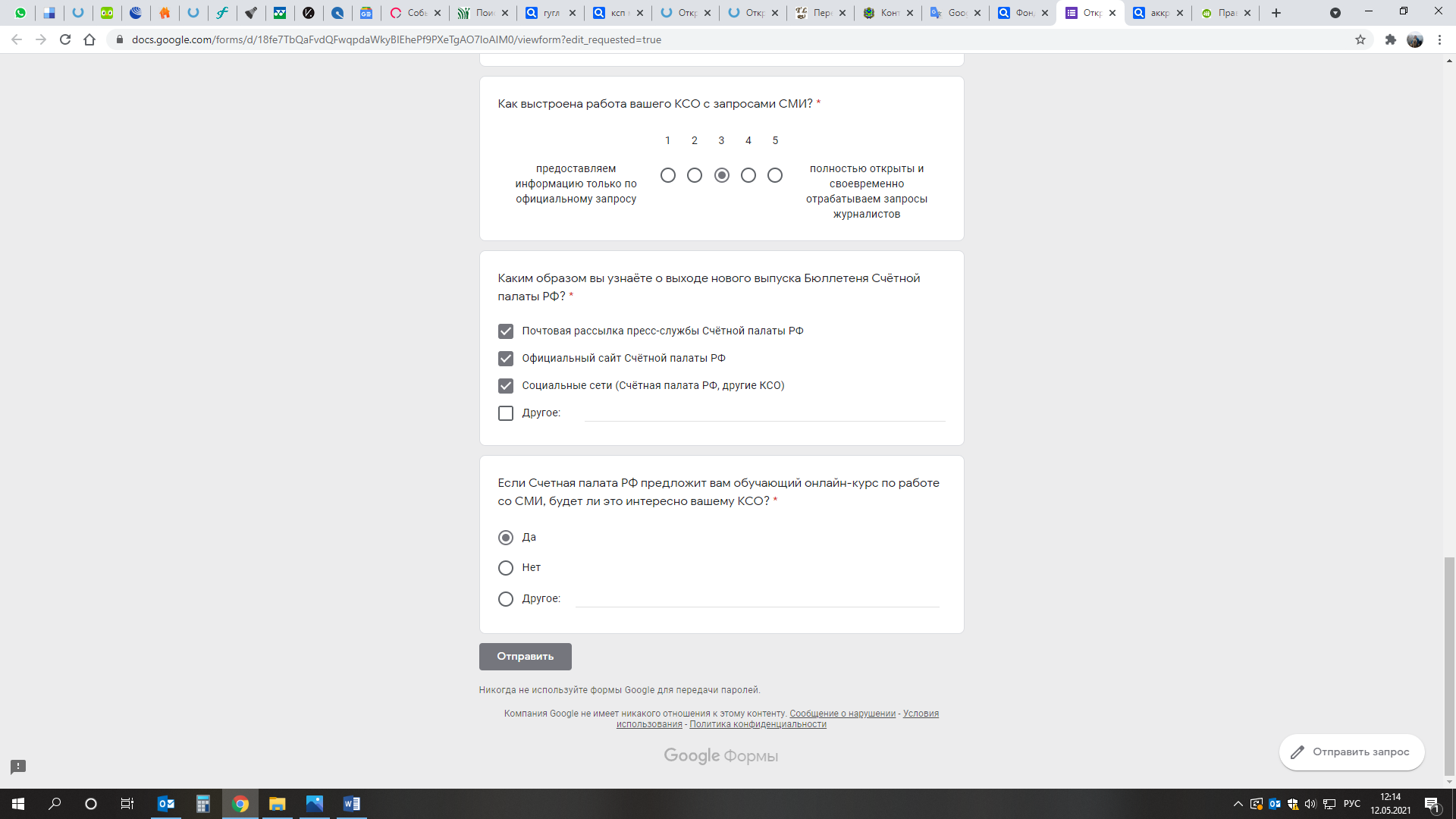 